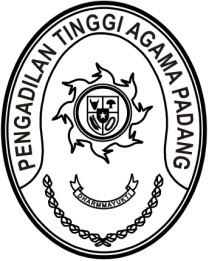 S  U  R  A  T      T  U  G  A  SNomor : W3-A/      /PS.00/4/202318 April 2023Ketua,Dr. Drs. H. Pelmizar, M.H.I.NIP. 195611121981031009Tembusan :Yth. Plt. Direktur Jenderal Badan Peradilan Agama Mahkamah Agung RI;Menimbang:bahwa Kantor Wilayah Kementerian Agama Provinsi Sumatera Barat Focus Group Discussion (FGD) tentang Kriteria Neo MABIMS awal bulan Qamariyah dan Ketinggian Hilal serta Efek Cahaya Matahari Senja Bersama BMKG Padang Panjang dan BHR Sumatera Barat yang antara lain mengundang Ketua Pengadilan Tinggi Agama Padang;Dasar:MEMBERI TUGASMEMBERI TUGASMEMBERI TUGASKepada:Untuk:Pertama:Mengikuti kegiatan Focus Group Discussion (FGD) tentang Kriteria 
Neo MABIMS awal bulan Qamariyah dan Ketinggian Hilal serta Efek Cahaya Matahari Senja Bersama BMKG Padang Panjang dan 
BHR Sumatera Barat serta dilanjutkan dengan Rukyatul Hilal pada tanggal 20 April 2023 di Hotel Rangkayo Basa Syofyan Inn, PadangKedua:Segala biaya yang timbul untuk pelaksanaan tugas ini dibebankan pada DIPA Pengadilan Tinggi Agama Padang Tahun Anggaran 2023.